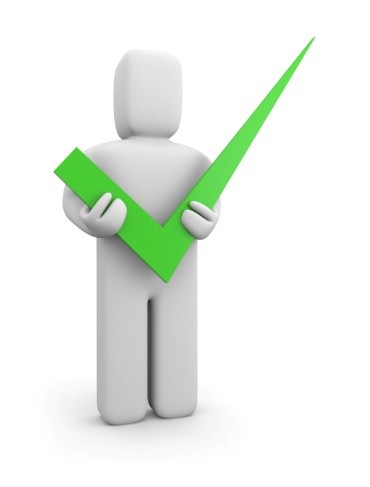 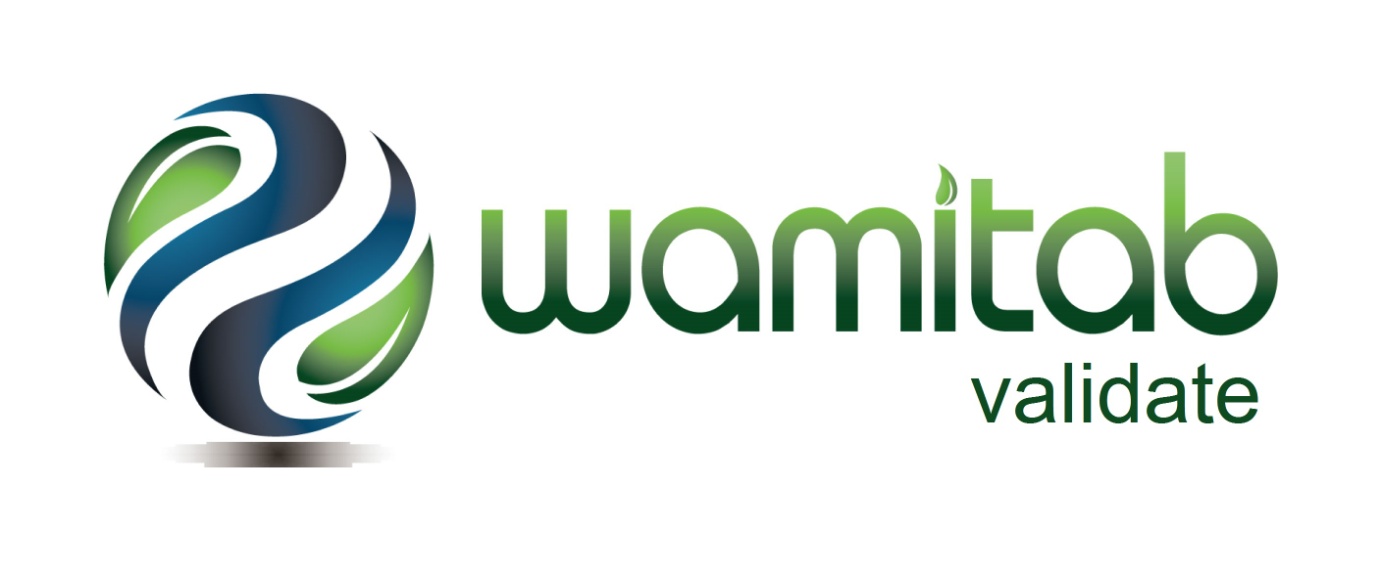 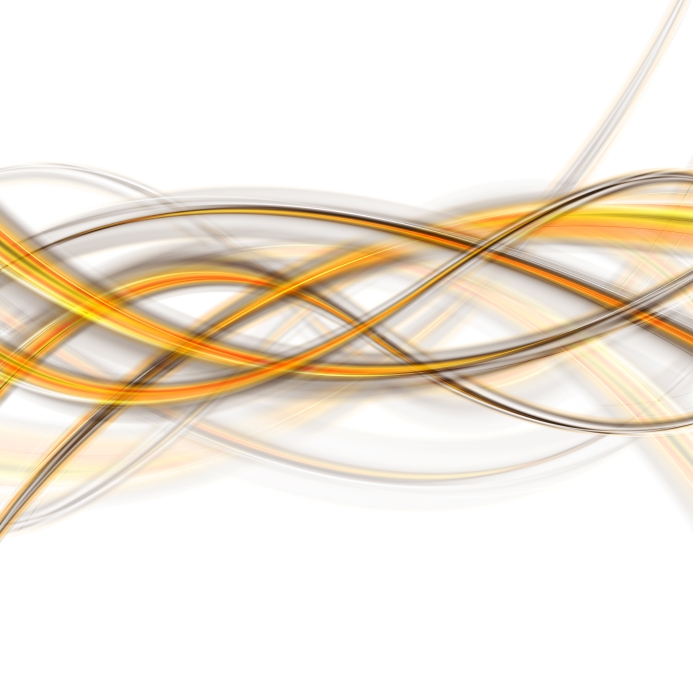 Validate Module ListValidate Module ContentGeneralWaste and recycling collectionVehicles/MachineryHealthcare waste operationsStreet CleansingIndustrial cleaning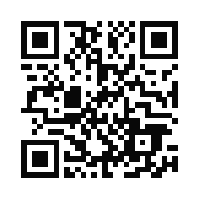 RefModule TitlesV-001aHealth and safetyV-001bOperative Health and SafetyV-002Waste collection operations V-003Waste collection operations - refuse compactionV-004Green waste collection V-005Boxed recycling waste collection operationsV-006Baler operationV-007Bulky waste collection operationsV-008Skip operations V-009Reversing operationsV-010Reversing assistantsV-011Roll On-off operationsV-012Front end loader operationsV-013Cage tipper operationsV-014Top loader operationsV-015Tail lift operationsV-016Manual street cleansing operationsV-017Mechanical street cleansing operationsV-018Mechanical road sweeping operationsV-019Electrical power washers and steam cleanersV-020Litter pickingV-021Graffiti removal operationsV-022Gully cleansing and tanker operationsV-023Waste collection using a POD vehicleV-024Hiab lorry mounted crane operationsV-025ADR security awarenessV-026Bin chipping operationsV-027Bulk articulated trailer operationsV-028Biological spillage and bio-contaminated materialsV-029Civic Amenity Site V-030Picking Line Operatives [MRF]V-031Skip Waste minimization operativeV-032Tipping Hall ControllerV-033Weighbridge Operator MRFV-034Healthcare Waste Collection Operations V-035Healthcare Waste Transfer Receipt Operations V-036Healthcare Waste Transfer Operations V-037Dirty Protest CleaningRefModule TitlesSection TitlesV-001aHealth and safetyGeneral Health & SafetyEquipment OperationVehicle OperationSlips, Trips & FallsManual HandlingHazardous SubstancesSharps and Discarded Hypodermic NeedlesPublic safetyDisposal of LoadsVehicle Fire Emergency ProcedureV-001bOperative health and safetyGeneral Health & SafetySlips, Trips & FallsEquipment OperationWorking in public areasV-028Biological spillage and bio-contaminated materialsWork PreparationWork PlanningWork ProcessWork CompletionRefModule TitlesCompetenceV-002Waste collection operations Collection OperationsCollection Operations – ManualCollection Operations – AutomaticCollection Operations – Both V-004Green waste collection Green Waste CollectionDraining-off LiquidV-005Boxed recycling waste collection operations Working Equipment & LoadingStillage Vehicle OperationsOffloading Stillage MaterialsV-007Bulky waste collection operationsWorking Equipment & LoadingGas & Electrical AppliancesSlips, Trips and FallsManual HandlingDisposalV-008Skip operations Driver & VehicleLifting & Dropping SkipsTipping SitesV-023Waste collection using a POD vehicleDriver & VehiclePOD OperationsWaste Clearance from Body of VehicleTrafficPublic SafetyV-026Bin chipping operationsWork EquipmentChipping Empty BinsChipping Full BinsSlips, Trips & FallsManual HandlingV-029Civic amenity siteAssisting customers arriving on siteDifferentiating between domestic and commercial wasteAdverse weather conditionsV-030Picking line operativeWork process – preparationWork process – the picking lineV-031Skip waste minimisation operativeWork process – preparationWork process – accepting waste and recyclable materialsWork process – sorting waste and recyclable materialsWork process – adverse weather conditionsV-032Tipping hall controllerWork process – preparationWork process – the tipping hallWork process – adverse weather conditionsRefModule TitlesSection TitlesV-003Waste collection operations - refuse compactionCollection OperationsCollection Operations – ManualCollection Operations – AutomaticCollection Operations – BothV-006Baler operationWork process – preparationWork process – baling operationsWork process – health & safety/emergency proceduresWork process - completionV-009Reversing operationsVehicle ChecksPre-reversing ChecksReversing ProceduresV-010Reversing assistants operationsPre-reversing ChecksReversing OperationsV-011Roll On-off operationsDriver & VehicleRoll On-off OperationsSheeting & Un-sheeting – AutomaticSafety HarnessesV-012Front end loader operationsDriver & VehicleFront End LoadingV-013Cage tipper operationsDriver & VehicleCage Tipper OperationsFly Tipping ClearanceAsbestos Waste ClearanceLitter Picking Adjacent to HighwayDead Animal RetrievalV-014Top loader operationsDriver & VehicleEmptying Wheeled BinsDischarging LoadsV-015Tail lift operationsLoading & UnloadingSlips, Trips & FallsManual HandlingDisposalLone WorkingV-024Hiab lorry mounted crane operationsDriver & VehicleCrane Operation – Pre-liftCrane Operation – Lift & Post-liftOverhead CablesLoading & UnloadingV-025ADR security awarenessDriver Security AwarenessSecurity Risk ReductionAction in Event of Security BreachV-027Bulk articulated trailer operationsDriver & VehicleDisposalSheeting & Un-sheeting – AutomaticSafety HarnessesUn-coupling ProcedureCoupling ProcedureV-033Weighbridge operativeWork process – preparationWork process – weighbridge operationsWork process – emergency proceduresRefModule TitlesCompetenceV-034Healthcare waste collection operations Identification of clinical/healthcare waste Clinical/healthcare waste handling proceduresSpillage procedureSharps handlingV-035Healthcare waste transfer receipt operationsGeneralIdentification of clinical/healthcare waste Clinical/healthcare waste handling proceduresSpillage procedureSharps handlingV-036Healthcare waste transfer operationsIdentification of clinical/healthcare waste Clinical/healthcare waste handling proceduresSpillage procedureSharps handlingRefModule TitlesSection TitlesV-016Manual street cleansing operationsWork EquipmentStreet CleansingPublic SafetySlips, Trips & FallsManual HandlingV-017Mechanical street cleansing operationsWork EquipmentVehicle OperationsPublic SafetyMechanical Street CleansingV-018Mechanical road sweeping operationsWork EquipmentVehicle OperationsPublic SafetyTippingChanging BrushesV-019Electrical power washers and steam cleanersEquipment Control MeasuresCleaning OperationsPublic SafetyV-020Litter pickingWork preparationWork processWork completionV-021Graffiti removal operationsWork Equipment & SafetyGraffiti RemovalV-022Gully cleansing and tanker operationsWork EquipmentVehiclePublic SafetyGully Cleansing & Tanker OperationsTippingRefModule TitlesCompetenceV-037Dirty protest cleaningWork preparationWork process – ceilingWork process – wallsWork process – floors and other surfacesWork completion